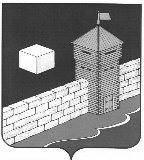                                                Челябинская областьЕткульский муниципальный районСовет депутатов Селезянского сельского поселения                                            РЕШЕНИЕ                            23.06.2020 г. № 290с. СелезянО назначении выборов депутатов Советадепутатов Селезянского сельскогопоселения шестого созыва          В соответствии с Федеральным законом от 12 июня 2002 года № 67-ФЗ «Об основных гарантиях избирательных прав и права на участие в референдуме граждан Российской Федерации», Законом Челябинской области от 29 июня 2006 года №36-ЗО «О муниципальных выборах в Челябинской области», руководствуясь Уставом Селезянского сельского поселенияСОВЕТ ДЕПУТАТОВ СЕЛЕЗЯНСКОГО  СЕЛЬСКОГО ПОСЕЛЕНИЯРЕШАЕТ:Назначить на воскресенье 13 сентября 2020 года выборы депутатов Совета депутатов Селезянского  сельского поселения шестого созыва.Опубликовать настоящее решение в общественно-политической газете Еткульского района «Искра».Контроль за выполнением настоящего решения возложить на постоянную комиссию  по мандатам, законодательству, местному самоуправлению, социальной политике, здравоохранению, образованию, науке (председатель Ващенко Т.И.)Председатель Совета депутатов Селезянского сельского поселения                                   Н.А. Садовская 